МКУК «Подосиновская МБС»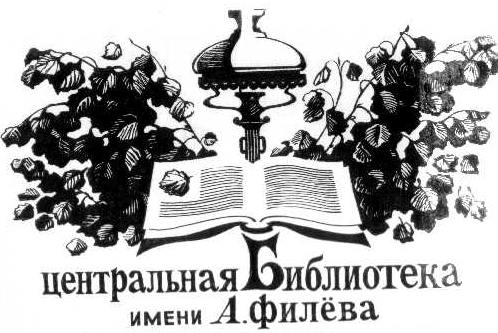 Подосиновская центральная библиотека им. А. ФилёваМетодический секторВнедри у себяИнновационные формы работы.Опыт библиотек РоссииВыпуск 30Подосиновец, 2015Самобытность и индивидуальность В. А. Ситникова(Материалы Ситниковских чтений)Овечкина, Т.А. Самобытность и индивидуальность В. А. Ситникова : материалы Ситниковских чтений / Т.А. Овечкина // Вечная слава земли Вятской… : методические рекомендации.- Киров, ИД «Герценка», 2015.- Вып. 23.- С. 70-75.У каждого человека есть своя частичка земли, малая толика Родины, с которой он связан узами своего рождения, воспоминаниями детства, общими радостями, а то и общей бедой. Как часто в поисках своего места в жизни, рвёмся мы подальше от родного дома в надежде найти если не молочные реки с кисельными берегами, то уже непременно нечто неожиданное, значительное, настоящее. Отчая земля не препятствует, не держит никого, как мать, которая, провожая детей, желает одного: пусть им будет хорошо. И уезжают, уходят, не оглядываясь, но пройдут годы, и куда бы ни забросила человека жизнь, доведётся ему вернуться или нет, земле отцов он отдаёт свою любовь.Владимир Арсентьевич Ситников – известный и любимый нами писатель, всю свою сознательную жизнь отдаёт дань любви и уважения земле своих предков. Уехав в город ещё в детстве, он остался в душе деревенским жителем. Он не забыл, не забросил свою малую родину. Виктор Астафьев сделал знаменитой деревню Овсянку, Василий Белов – деревеньку Тимониха, Владимир Арсентьевич увековечил память о деревне Мало-Кабаново. Рассказал всем, что был в России такой уголок, где жизнь била ключом, жили замечательные люди, а события развивались в ногу с историей всей страны.Его дед, Василий Фаддеевич, оставил в наследство с десяток разноформатных самодельных тетрадей из грубой обёрточной бумаги, где им была записана история деревни. «Тогда я не знал, – пишет Ситников, – что за великую ценность создаёт он, рассказывая о предках наших чуть ли не до четвёртого колена. Бесхитростно повествовал он о своей нелёгкой жизни, которая пришлась на войны, революцию, решительные ломки сельского уклада. Всё это проходило совсем нелегко, то болью, то радостью отзывалось в дедушкином сердце, мечтавшем о согласном мире, где артельно создают люди новое общество». Наверное, эти тетради сыграли важную роль в становлении Владимира Ситникова как писателя деревенщика.Просматривая публикации о Владимире Арсентьевиче, мне попалось очень точное высказывание о нём: «Писатель Ситников – это живая классика, его произведения – живая история».Читая его книги, как по учебнику истории мы прослеживаем переломные моменты в судьбе деревни. Возьмите в руки повесть «18-я весна», и вы прочтёте о становлении Советской власти в Вятской губернии, а в героях книги узнаете своих односельчан. И пусть много говорят о перегибах того времени, в этой повести мы на стороне молодых борцов за советскую власть. Мы переживаем за судьбу Филиппа Солодянкина, Митрия Шиляева. Осуждаем крутой характер Антона Гырдымова и, несомненно, желаем поражения тем, кто находился в лагере контрреволюции.Владимир Арсентьевич входит в число ведущих авторов сельской тематики. Ему не надо придумывать приметы быта деревни, характеры селян, их разговоры, беды и радости. Достаточно закрыть глаза и вспомнить весь трудовой крестьянский год с вставанием до заката и отходом ко сну после заката – всё это прошёл и прожил сам писатель. Он выстрадал эту истину и воспел её в своих книгах.На протяжении всей писательской жизни В. А. Ситников сотрудничает с редакциями многочисленных газет и журналов. Известны его исследования по вопросам возрождения забытых крестьянских промыслов, об увеличении поголовья лошадей, о развитии рыбного и прудового хозяйства, о возрождении былой славы вятского мёда. Волнуют Владимира Арсентьевича проблемы развития сельского хозяйства как экономические, так и нравственные. Он предстаёт и как экономист, и как аналитик. В его трудах чувствуется глубина проникновения в историю вопроса и широта взглядов. Но всюду над проблемами хозяйственными стоит главное – моральная ответственность человека за всё происходящее на его родной земле, его нравственное взросление («Сохрани и сотвори», «Братья», «Самый вкусный на свете», «И себе и внукам»). Путь от конкретного факта к его обобщению и выводам всегда нелёгок. Но писатель преодолел его. Помогла ему в этом искренность и правда жизни.Повесть «Русская печь» – боль души писателя, в которой раскрываются тяжбы времени: военные годы, маленькая деревенька, каких в России в те годы было много и герой повести – обыкновенный мальчишка, каких можно было найти в каждой деревне военной поры в обездоленных войной семьях. Те читатели повести, у кого война забрала детство, видят в Павлике себя и, наверное, невольно сравнивают себя с ним. Талантливая рука писателя создала типичный образ подростков военной поры и образ матушки-русской печи - святой для каждого жителя деревни.Безусловным шедевром, достойным включения во всей хрестоматии русской литературы, является его роман «Эх, кабы на цветы да не морозы: хроника падения крестьянского двора». Роман-хроника посвящён трагическому периоду ХХ века: исчезновению российских деревень. В основу материала легли дневники деда автора – Василия Фаддеевича Ситникова, крестьянина деревни Мало-Кабаново. «Доморощенный просветитель, книгочей, крестьянин с высоким лбом учёного, с ребячьим мечтательным взором, который выдавал чистосердечие и доверчивость. В его сердце царил добрый ласковый мир на житьё, в котором он замышлял сговорить своих однодеревенцев, а потом всю округу, а кабы удалось, так и всю землю».Василий Фаддеевич вёл дневниковые записи с 1914 г. до своей кончины – 1949 г. К бесценному материалу деда Владимир Арсентьевич собрал свидетельства очевидцев и уникальные фотоснимки почти за целый век. Уже то заслуживает внимания, что в книге отражены факты истории, собранные воедино. А показаны они на примерах судеб конкретных людей.Роман «Эх, кабы на цветы да не морозы» не только даёт правдивую информацию о трудной судьбе русской деревни, вятского крестьянства, но и пробуждает интерес к занятиям по составлению своей родословной, к поискам и осмыслению своих корней.Немаловажным представляется и то, что книга написана языком, очень точно передающим особенности говора вятского крестьянина. Автор не нарочито включает традиционные вятские слова, он живёт в народной языковой стихии, что придаёт языку романа абсолютную естественность и узнаваемость.В романе «Свадебный круг» глубоко раскрыты характеры его героев. Автор даёт понять: у каждого героя своё отношение к деревне. Для кого-то она является местом жизни, он тут хозяин, а для кого-то местом отдыха, и чувствует он себя в ней гостем. Читатель с интересом прослеживает, как Гарольд Серебров из гостя превращается в настоящего хозяина. Это жизнерадостное, весёлое произведение. Только такой писатель, как В. А. Ситников, мог разглядеть в повседневной сельской действительности истинную поэзию жизни.То же самое мы можем сказать и о других его произведениях, таких как «Козёл, ведущий стадо на убой», о молодых людях 70-х годов, ищущих своё жизненное призвание, «И за что мне эта боль», «И себе, и внукам», «Настин двор», «Братья», «Клюква-жаровица». Любое из произведений – боль души автора, которая находит выход в творческом вдохновении, основанном на умудрённом жизненном опыте и конкретном знании того, о чём он пишет и что говорит. В своём предисловии к книге «В поисках золотой розы» Владимир Арсентьевич сослался на рассказ Паустовского «Золотая роза», сопоставляя то, как солдат Шамет собирал золотую пыль для розы по крупицам, по маковому зёрнышку. Так и писатели собирают материалы для своих произведений, а потом в своём воображении переплавляют россыпи мелких фактов и бытовых деталей в нужную форму. Вот и он постоянно делал заготовки, не задумываясь, пригодятся они или нет. Просто так, на всякий случай. Но как видно запасы идут в дело. Увидели свет два его новых произведения: «В поисках золотой розы» и «Нечаянные встречи».Я думаю, что читатели по достоинству оценили трилогию «Сверстники», «Жизнь замечательных друзей». В книгах представлены автобиографии, краткие воспоминания, жизненные ситуации, более чем сорока школьных товарищей, выпускников 1948–49 гг. 14-й мужской и 22-й женской школ. Какими чистыми, открытыми, добрыми, целеустремлёнными, талантливыми были молодые люди и в жизни добились многого. Невольно переживаешь, что уходит такое замечательное поколение. А «Сверстники» – добрая память о них.В любом произведении писателя сразу чувствуется его индивидуальный стиль. Как писала Татьяна Смертина: «Повествование льётся плавно, русский язык раскрывается всей своей первозданной чистотой и красотой, поразительной образностью и многообразием оттенков и настроений. Всё это даётся писателю как бы само собой, ведь этот язык – часть его самого, его родовая суть. Ему не приходится подыскивать некие вычурные слова; естественность его речи природна и проявляется во всех его рассказах и очерках. Поэтому даже малые формы его произведений читаются легко и с интересом. Личный творческий почерк даётся не каждому, но именно он определяет степень таланта пишущего».Удивляешься количеству добрых дел, сделанных Владимиром Арсентьевичем! С его именем связан выход важнейшего для нашего края издания «Энциклопедии земли Вятской». Каждый том – великий труд и вдохновение, с любовью сделанная работа. Каждый том – результат работы целого коллектива, но роль Ситникова – главенствующая. Энциклопедия принесла нам духовное богатство, радость и гордость за свою землю. Какое изобилие имён, событий, фактов, какое богатое прошлое, героическое и трагическое, сколько знаменитостей, которые продвигали вперед мировую науку, национальную культуру. За выпуск 12-томной Энциклопедии земли Вятской В. А. Ситников стал лауреатом Всероссийской премии имени Н. М. Карамзина «За отечествоведение». В ноябре 2013 г. Владимир Арсентьевич Ситников стал лауреатом Всероссийской литературной премии имени Мамина-Сибиряка.Владимир Арсентьевич воплотил в жизнь издание «Народной библиотеки», что позволило читателям открыть для себя новые имена в поэзии и прозе.Осуществляется издание «Антологии вятской литературы». Книги этой серии поступают в наши библиотеки и любимы читателями. Кроме того, Владимир Арсентьевич отлично владеет жанром драматургии, он автор пьес «Толкач из Парижа», «Райская обитель», «Во всю Канаринскую», которые успешно ставились в областном драмтеатре.Книги рождаются из особого состояния души. У всех творческих людей это состояние разное. Оно зависит от жизненных обстоятельств, от способности человека сопереживать окружающим, не боясь показаться сентиментальным или старомодным. В этом его сила и современность. И ещё: нужно иметь дар неувядающего детского чистого восприятия увиденного и восхищения от соприкосновения с прекрасным. Нужно иметь воображение живое, мудрое, доброе.Владимир Арсентьевич Ситников в свои 84 года полон сил и энергии. В 2013 году вышел в свет его новый роман «Откровения влюбленного матроса». В основу романа положены дневники нашего земляка, не один год ходившего на кораблях торгового флота, рыболовецких судах. Действие происходит не только на море, но и на суше, в захолустном вятском селении Белая Курья, где свои печали и радости, трагедии, и, конечно, необыкновенная возвышенная любовь, которая вдохновляет, тревожит и утешает героя.Владимир Арсентьевич мастер слова. Роман написан простым языком, где переплетаются мягкий юмор, вятский фольклор, вятские выражения, которые нигде не встретишь. Вот, например, небольшой отрывок из главы «Сардинелла из Сардинии».На протяжении всего романа прослеживается тоска главного героя по своей малой Родине по Вятской земле:В минуты радости и горяВ душе, как исповедь, хранюОтцовский дом на косогоре,И хлеб насущный и родню!Когда всё нынешнее комом,Я просто думаю о ней –Родной землес высоким домом –Частицей Родины моей!Творчество Владимира Арсентьевича индивидуально, самобытно и узнаваемо, и это его заслуга как состоявшегося писателя. Его книги – это исключительная работа души, а не рукотворчество. Искренность и вовлечённость в жизнь, знание и понимание того, о чём он пишет, умение художественно это изобразить – разве это не доказательство таланта? Его произведения не отторгаются ни разумом, ни сердцем. А это очень высокий критерий художественности. А своих читателей он завоёвывает любовью к людям и своей земле.Используемая литература1. А ты самих послушай хлеборобов : о книге «Эх кабы на цветы, да не морозы» // Вятский край. – Киров, 1991. – № 6. – С. 6.2. В глубь жизни: писатель и время : метод. материалы, посвящ. 70-летию со дня рождения В. А. Ситникова / сост. Л. А. Кропачева. – Киров, 2000. – 8 с.3. Крупин, В. Не верю! : к 80-летию В. Ситникова // Вятский край. – Киров, 2010. – 24 июля.- С. 6.Школа гражданственности.Первые ступени на пути к юридической грамотностиЯндушкина, Е. Школа гражданственности. Первые ступени на пути к юридической грамотности / Е. Яндушкина // Библиотека.- 2015.- № 5.- С. 22-24.Юридическое просвещение юных читателей имеет специфические особенности. Детям мало знать свои права и обязанности, они должны их понять, прожить в процессе игровой деятельности. И в этом им помогают сотрудники нашей библиотеки.В детской библиотеке им. А. Кассиля г. Чебоксары разработан и проводится цикл мультимедиа-уроков «Учусь быть гражданином». Это первые ступени на пути правового образования детей, когда они начинают задумываться над возможными последствиями тех или иных поступков, понимать, как следует вести себя в различных жизненных ситуациях.Тематический цикл призван решать целый ряд задач, а именно:• формирование основ правового сознания и культуры юных слушателей;• развитие интереса к юридическим знаниям;• обучение элементарным умениям, навыкам и способностям, необходимым, чтобы успешно действовать в различных правовых коллизиях.Занятия проходят регулярно - раз в месяц, что позволяет сделать правовое воспитание детей плановым и системным. Форма медиаурока выбрана нами не случайно. Библиотечная практика подтверждает следующие её преимущества:• эффективность обучающего процесса благодаря одновременному изложению теоретических сведений и показу демонстрационного материала с высокой степенью наглядности;• повышение мотивации детей к обучению за счёт привлекательности работы на компьютере, которая возрастает вследствие мультимедийных возможностей;• формирование навыков работы с информацией (поиск, отбор, выделение смысловых групп, выстраивание логических связей и др.), что способствует росту информационной культуры школьников.В структуру медиаурока включены интерактивные и диалоговые элементы: игры, викторины, дискуссии, обсуждения, размышления. Объясняется это просто: увиденное и услышанное ребёнок запоминает на 50-60 процентов, а то, в чём принимал участие, на 90 процентов. Кроме того, библиотекари стремятся к тому, чтобы дети не только узнали что-то новое, но и отдохнули, получили заряд доброты и бодрости и затем вновь с удовольствием спешили в библиотеку. Занятия можно охарактеризовать скорее как познавательно-развлекательные - сочетающие и обучающий, и игровой элементы.Темы их самые разнообразные: «Я и магазин», «Я и право на отдых», «Я и семья», «Я и школа», «По страницам Конвенции о правах ребёнка», «Основной закон страны» (о Конституции РФ) и др. О некоторых подробнее.Занятие «Я и право на отдых». Читатели наглядно знакомятся с содержанием права на отдых, узнают, что оно распространяется не только на людей, уже занятых трудовой деятельностью, но и на детей, так как учёба - тоже своего рода труд. Вместе с библиотекарем ребята подробно разбирают правила отдыха в различных местах: дома, на природе, во время поездок-путешествий - что можно и нужно делать, а чего ни в коем случае нельзя. Юные слушатели комментируют тематическую презентацию, отвечают на вопросы ведущего, делятся мыслями и впечатлениями. Ими усваиваются главные выводы: отдых не должен мешать другим, призван быть безопасным и для отдыхающего, и для всех окружающих. Занятие «Я и магазин» переносит слушателей в обыденные реальные ситуации.Невозможно представить жизнь современного человека без магазинов. Однако, совершая покупки, необходимо знать определённые правила, то есть права и обязанности покупателя. Тогда поход в магазин будет действительно приятным и полезным, и вы не пожалеете о потраченных деньгах и времени... Для юных слушателей эта тема достаточно актуальна. Они являются активными покупателями, причём многим родители доверяют ходить в магазины самостоятельно. Ребята рассказывают о своих покупках, называют известные торговые точки родного города и те, что расположены вблизи их дома. Обсуждение сопровождается игровой мультимедийной презентацией о правах и обязанностях продавцов и покупателей. В завершение проводится рекомендательная беседа по книге П. Астахова «Я и магазин».Одно из любимых занятий ребят - «Я и моя семья». И это не случайно. Именно с семьи начинается жизнь человека, здесь происходит формирование его личности, в том числе и как гражданина. Семья - это источник любви, уважения, солидарности и привязанности: то, на чём строится любое цивилизованное общество, без чего не может существовать ни один из нас. Международный день семьи ежегодно отмечается 15 мая. К этой знаменательной дате и приурочен тематический урок, основная цель которого - познакомить детей с правами, обязанностями и ответственностью ребёнка в семье. В начале встречи дети приглашаются принять участие в беседе-обсуждении: что такое семья, для чего она нужна и что самое главное в семейных отношениях. Как правило, участники ведут себя очень активно, смело высказываются и рассуждают, постепенно приходят к выводу, что самое главное в семейных отношениях - любовь и уважение, взаимовыручка и взаимопонимание. Юным слушателям демонстрируется мультимедийная презентация «Права ребёнка в семье», дающая ответы на ряд важных вопросов, а именно:• какие права есть у детей;• с какого возраста учитывается их мнение при решении важных вопросов;• кто обязан осуществлять защиту прав и законных интересов ребёнка.В завершение организуется просмотр мультипликационного фильма «Зима в Простоквашино», созданного по книге Э. Успенского «Дядя Фёдор, Пёс и Кот» и рассказывающего об одной из счастливых семей.К Международному дню защиты детей с ребятами из пришкольных лагерей обслуживаемого микрорайона проводится занятие «По страницам Конвенции о правах ребёнка». Юные гости с интересом слушают рассказ библиотекаря об истории принятия важного международного документа, знакомятся с некоторыми его статьями. Усвоению темы способствуют красочные мультимедийные презентации: «Декларация прав ребёнка» и «Права детей в мультиках». Для закрепления полученных знаний ребята приглашаются сыграть в игру «Права литературных героев».Стало правилом, что к каждому занятию оформляется книжно-иллюстративная выставка или стол просмотра («Правовая неотложка», «По лабиринтам права», «Право - это искусство добра» и др.). Активно используются книги известного защитника прав детей адвоката П. Астахова из серии «Детям о праве». В структуру занятий включаются обзоры и рекомендательные беседы о представленных на выставке документах.Специалисты Детского информационного центра имени Л. Кассиля - филиала № 10 уверены, что за время существования цикла мультимедиауроков «Учусь быть гражданином» им удалось заинтересовать и увлечь ребят не только темами, которые обсуждают и изучают на занятиях, но и общей атмосферой уюта и комфорта, создаваемой в библиотеке. Об этом говорит и тот факт, что ни на одной встрече не было замечено скучающих лиц.Про мышек из книжекЛитературные вопросы.Толстикова, Т. Про мышек из книжек. Литературные вопросы / Т. Толстикова // Чем развлечь гостей.- 2015.- № 8.- С. 5.Кто вместе с мышкой в русской народной сказке отказался помочь курочке изготовить из колоска лепешки? (Воробей, петушок, цыпленок, другой мышонок.)Какие мышки жили летом и зимой в стихотворении К. Чуковского «Жил на свете человек»? (Серенькие, скрюченные, крохотные, тощенькие.) Закончи загадку: «Маленький рост, длинный хвост, собирает крошки...» (Не боится кошки, кушает картошку, прячется от кошки, и грызет лепешки.) Под каким растением пряталась от дождя мышка с другими лесными зверюшками в сказке В. Сутеева? (Под ромашкой, под грибом, под березкой, в дупле.)Как звали мышку в стихотворении К. Чуковского, которая не испугалась Котауси? (Бауси, Тауси, Зауси, Мауси.)Как звали двух мышат в русской народной сказке «Колосок»? (Прыг и Скок, Тяп и Ляп, Круть и Верт, Топ и Шлеп.)Кто написал «Сказку о глупом мышонке»? (А. Барто, К. Чуковский, С. Михалков, С. Маршак.)Сколько зверей звала мышка-мать в няньки мышонку? (5, 6, 7, 8.)Кто победил Мышиного короля? (Оловянный солдатик, Нильс, Щелкунчик, кот Леопольд.)Чего не хватало крысе Чучундре, соседке мангуста Рикки-Тикки-Тави? (Храбрости, красоты, дружелюбия, совести.)Как звали мышку в истории про поросенка Изюминку в сказке А. Балинт? (Малышка, Трусишка, Вишенка, Кишмишка.)Какую команду не подавала старуха Шапокляк своей крыске? (Лариска, вперед! Лариска, след, хватай их! Лариска, лежать! Лариска, ко мне!)Что делали три маленькие мышки в стихотворении из книги Беатрис Поттер «Сказки Кролика Питера»? (Кушали ириски, резались в картишки, штопали штанишки, изучали книжки.)